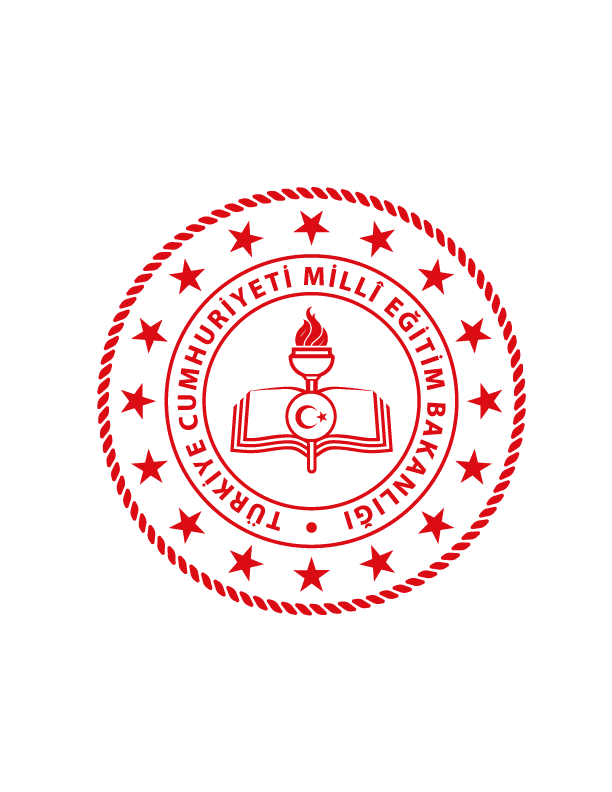 MİLLÎ EĞİTİM BAKANLIĞIİşyeri Sağlık ve Güvenlik Birimi (Okul /Merkez İş Sağlığı ve Güvenliği Servisi) EĞİTİME KATILIM BELGESİ(Öğrenci/Çırak İSG Eğitimi)Belge Bilgileri :Tarih	        : Sayı                         :	 2016/	Yer	:	Eğitim Süresi        :	SaatEğitim Alan Katılımcı Bilgileri:Adı/Soyadı                  :	T.C. Kimlik Numarası :	Eğitim Aldığı Alan      :	Yukarıda katılımcı bilgileri yer alan	 6331 SayılıKanun ve çalışanların Eğitimlerinin Esas ve Usulleri Hakkında Yönetmelik Kapsamında Çalışan Öğrenci İSG Eğitimi'ne, Katılarak Bu Belgeyi Almaya Hak Kazanmıştır.                                    ONAYOkul Müdürü / Müdür yardımcısı                                                                      İşveren / VekiliAdı-Soyadı- İmza